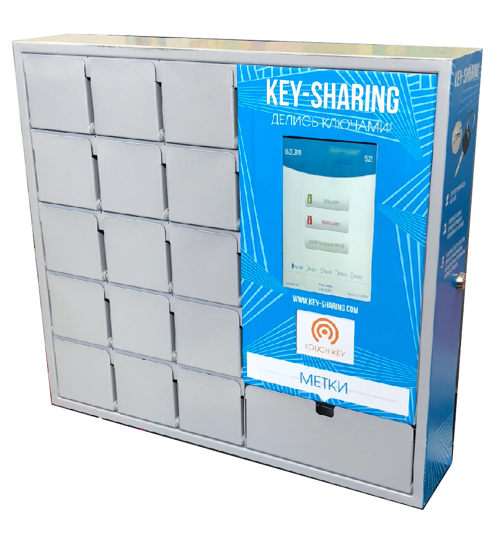 Решение для автоматизированной выдачи ключей в отелях и апартаментах Действующие лица:Администратор (назначает доступ на устройство для владельцев апартаментов) ПользовательВладелец апартаментов  Сценарий работыПолучение ключа Владелец апартамента высылает код доступа к ячейке получателю ключа по средствам СМС/EAMIL самостоятельно;Получатель ключа вводит код и ячейка открывается.Возврат ключаПользователь нажимает на дисплее «вернуть ключ»;Подносит RFID метку, которая расположена на связке ключей, к считывателю;Ячейка открывается, происходит загрузка ключа в нее, после чего ее закрывают;После этого генерируется новый код доступа к ячейке и отправляется администратору на почту.Алгоритм назначения доступаУ каждого владельца апартаментов будет доступ только к своему(им) ключу(ам).Владелец апартаментов, имея пароль доступа в кабинет собственника, может там привязать ключ(и)  к ячейке(ам) и в последствии управлять доступом к этому ключу.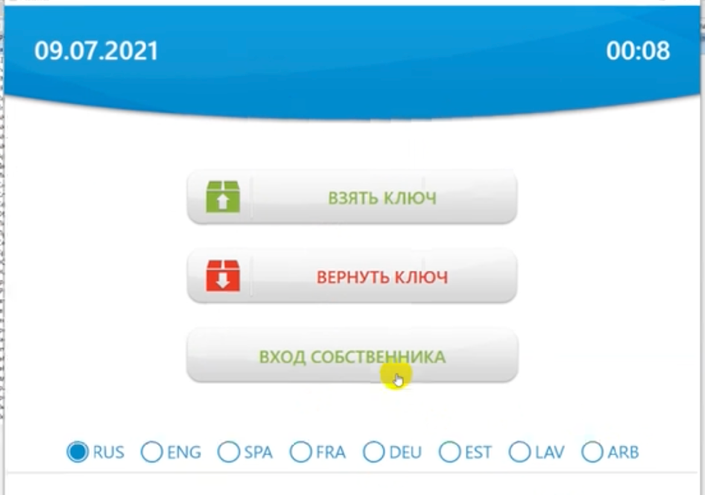 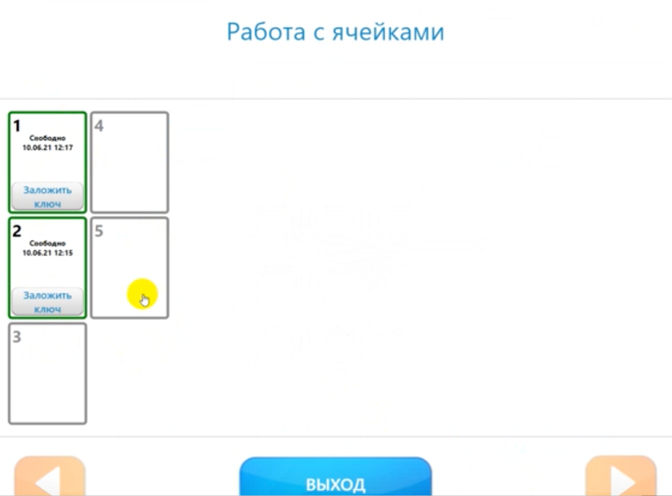 Отчеты для администратораАдминистратор может иметь возможность отправлять Email запросы на камеру хранения.Отчет по статистике пользования устройствами за месяц:Сколько ключей выдано за месяц;Сколько сейчас ключей доступно.Детальное описание алгоритмаhttps://www.dropbox.com/sh/y18szz2emcfobe3/AADwJ2XaOtZNbxpJ-C8dccBya?dl=0 